27.04 – 01.05  Логопед  Младшая группаРекомендации по изучению лексической темы «В гостях у сказки».Апрель 4 неделя.1. Чтение литературных произведений, в которых сказочные персонажи трудятся: «Репка», «Теремок», «Три поросёнка» и т.д.; посмотреть старые мультипликационные сказки.2. «Сосчитай сколько?»Ребенку предложите посчитать сказочных героев (закрепите количественный и порядковый счет)3.  «Угадай по картинке сказку»: 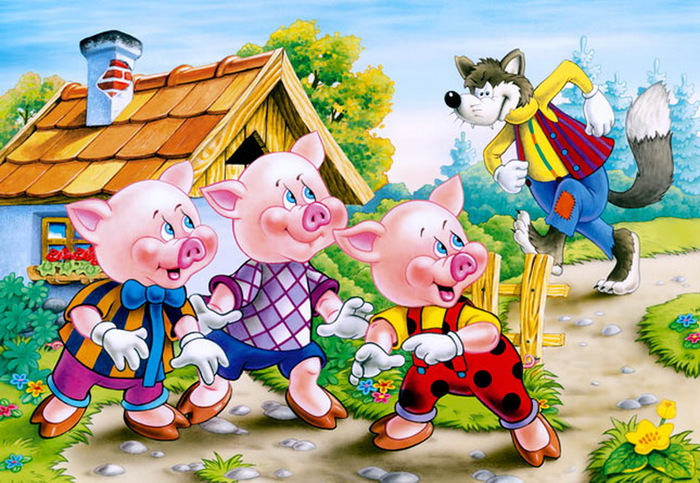 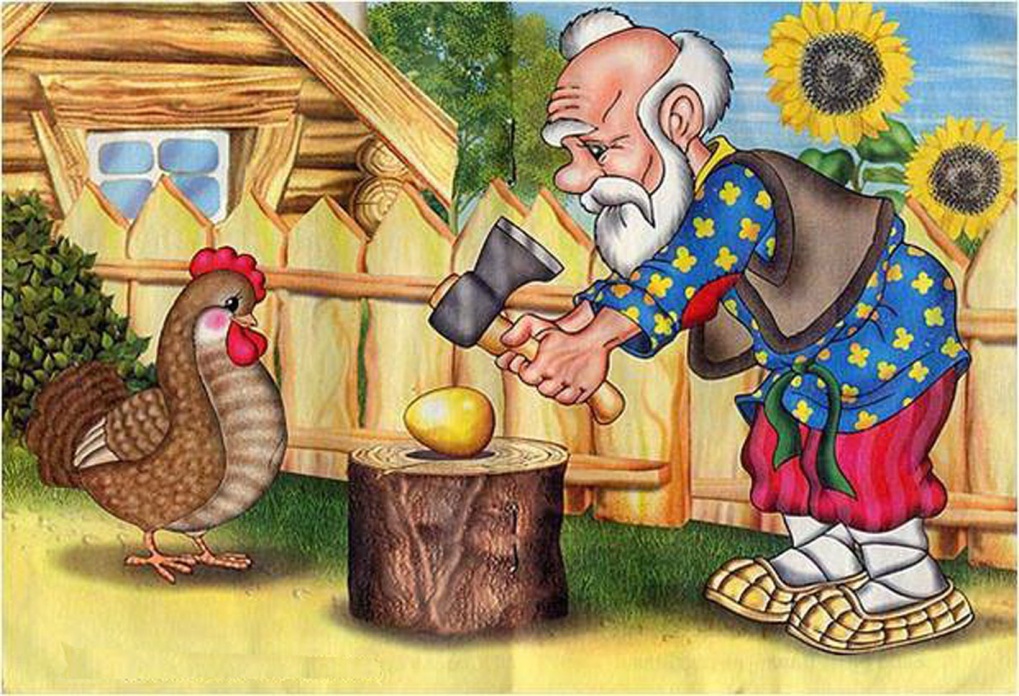 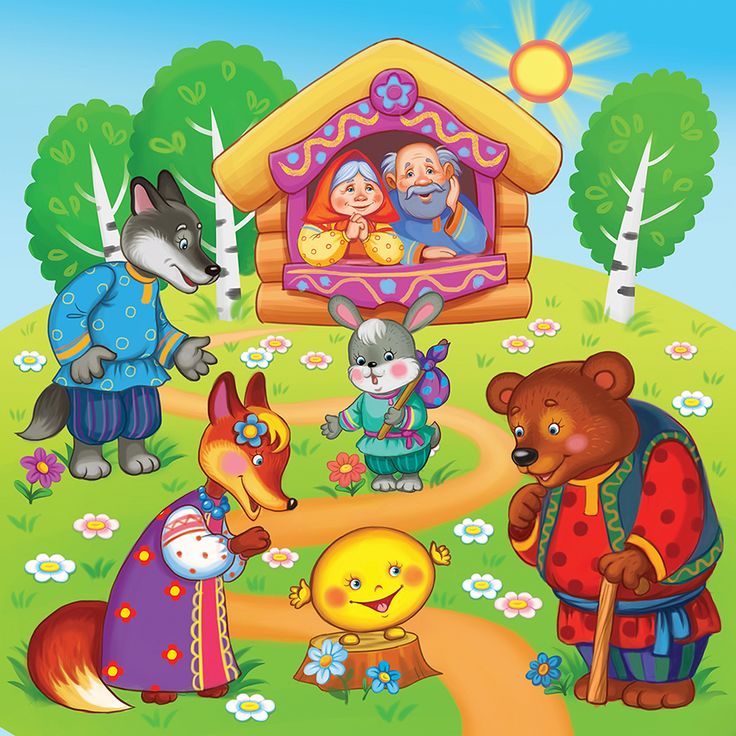 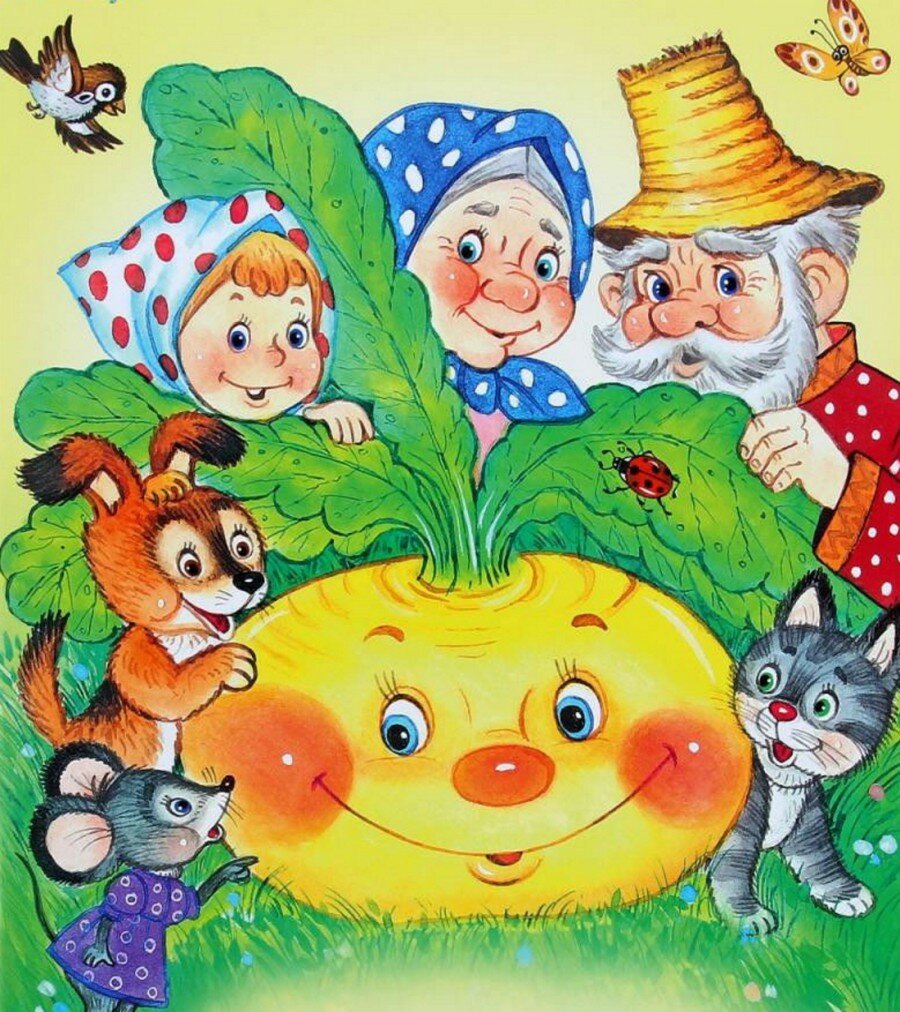 